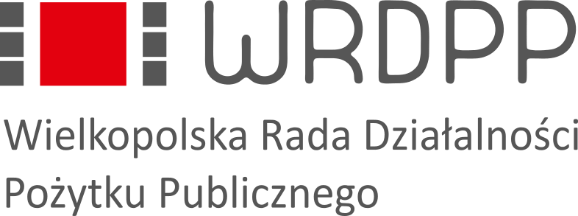 Opinia Wielkopolskiej Rady Działalności Pożytku Publicznegow sprawiezmian do Programu współpracy Samorządu Województwa Wielkopolskiego z organizacjami pozarządowymi oraz innymi podmiotami prowadzącymi działalność pożytku publicznego 
na rok 2020Na podstawie art. 41a ust. 2 pkt 1) ustawy z dnia 24 kwietnia 2003 roku o działalności pożytku publicznego i o wolontariacie (t.j.: Dz. U. z 2019 r. poz. 688 ze zm.) Wielkopolska Rada Działalności Pożytku Publicznego w trakcie głosowania pomiędzy 10.12.2019 r. 
- 09.01.2020 r. pozytywnie zaopiniowała projekt Uchwały Sejmiku Województwa Wielkopolskiego zmieniającej Uchwałę w sprawie: uchwalenia Programu współpracy Samorządu Województwa Wielkopolskiego z organizacjami pozarządowymi oraz innymi podmiotami prowadzącymi działalność pożytku publicznego na rok 2020, stanowiący załącznik do Uchwały Nr 1624/2019 Zarządu Województwa Wielkopolskiego z dnia 6 grudnia 
2019 roku w sprawie: przeprowadzenia konsultacji Uchwały Sejmiku Województwa Wielkopolskiego zmieniającej Program współpracy Samorządu Województwa Wielkopolskiego z organizacjami pozarządowymi oraz innymi podmiotami prowadzącymi działalność pożytku publicznego na rok 2020.Sporządził:Paweł MichałowskiSekretarz Wielkopolskiej RadyDziałalności Pożytku PublicznegoPodpisano:Dorota LisiakWiceprzewodnicząca Wielkopolskiej RadyDziałalności Pożytku Publicznego